申請日：	年	月	日2020年度 リサーチ・クラークシップ（海外）願書ⅰ 基本事項※下宿等の方は、実家の住所もあわせて記入してください。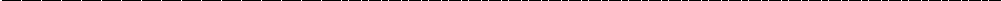 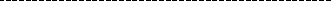 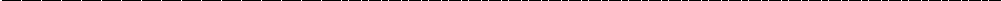 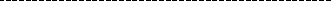 ⅱ 語学力・海外経験等ⅲ　過去に本学からの海外派遣に関する補助金受領の有無　□なし　　□ありありの場合（時期：　　　　　　　　　　海外派遣先：　　　　　　　　　　　　　　　　　　）Ⅳ パスポート等 □なし	□あり（以下も記入）希望する派遣先【　　　　　　　　　　　　　　　　　　　　　　　　　】Ⅴ 応募動機　リサーチ・クラークシップにおいて希望する研究テーマについて、具体的に記載すること。スペースが足りない場合は、A4用紙を別添する。＊ご記入いただいた個人情報は、選考に係る用途以外には使用いたしません。ローマ字（パスポートどおり）生年月日（西暦）（氏 名）学部	学科	年学籍番号学部	学科	年（現住所）〒（電話番号・携帯番号）（実家等）〒（実家等）〒メールアドレス ⅰYCU メールⅱその他よく見るメールメールアドレス ⅰYCU メールⅱその他よく見るメール語学力（スコアと取得日を明記）海外経験スコア： 取得日：時期・期間スコア： 取得日：場所・内容発行国パスポートNO有効期限